В соответствии со статьей 44 Федерального закона от 06.10.2003 № 131-ФЗ «Об общих принципах организации местного самоуправления в Российской Федерации», законом Тверской области от 23.04.2020 №21-ЗО   «О преобразовании муниципальных образований, входящих в состав территории муниципального образования Тверской области Сандовский муниципальный район, путем объединения поселений и создании вновь образованного муниципального образования с наделением его статусом муниципального округа и внесении изменений в отдельные законы Тверской области» Дума Сандовского муниципального округа1. Утвердить Порядок учета и рассмотрения предложений по проекту решения о бюджете Сандовского  муниципального округа Тверской области на 2021 год и на плановый период 2022 и 2023 годов и порядка участия граждан в его обсуждении (прилагается).2. Настоящее решение вступает в силу со дня его официального опубликования в газете «Сандовские вести» и подлежит размещению на официальном сайте администрации Сандовского района в сети Интернет.Председатель ДумыСандовского муниципального округа                                         О.В.СмирноваУтвержден решением Думы  Сандовского  муниципального округа от 02.11.2020г № 37 Порядок учета и рассмотрения предложений по проекту решения о  бюджете  Сандовского  муниципального округа Тверской области на 2021 год и на плановый период 2022 и 2023 годов и  порядка участия граждан в его обсуждении(далее - Порядок)1. Настоящий Порядок регулирует вопросы внесения, учёта и рассмотрения предложений по проекту решения о бюджете Сандовского  муниципального округа Тверской области на 2021 год и на плановый период 2022 и 2023 годов, а также порядок участия граждан в его обсуждении. 2. Проект решения о бюджете  бюджета  Сандовского  муниципального округа Тверской области на 2021 год и на плановый период 2022 и 2023 годов, публикуется в официальном печатном издании Сандовского  района совместно с выдержками из настоящего Порядка, содержащими непосредственные правила действий жителей Сандовского  муниципального округа по внесению предложений к публикуемому проекту решения о бюджете Сандовского  муниципального округа Тверской области на 2021 год и на плановый период 2022 и 2023 годов.3. После опубликования проекта решения  Сандовского  муниципального округа Тверской области на 2021 год и на плановый период 2022 и 2023 годов, в официальном печатном издании Сандовского  муниципального округа предложения направляются рабочей группе, образованной решением Думы Сандовского  муниципального округа для подготовки и проведения публичных слушаний почтой, доставляются нарочным либо непосредственно передаются от заявителей по адресу: Тверская область, Сандовский района, пгт Сандово, ул. Советская, д.11, каб.2, не позднее 2 дней до даты проведения публичных слушаний. 4. Предложения должны быть сформулированы письменно в виде поправок к соответствующим пунктам проекта решения о бюджете Сандовского  муниципального округа Тверской области на 2021 год и на плановый период 2022 и 2023 годов и сопровождаться пояснительной запиской, в которой обосновывается необходимость их принятия.Анонимные письма, обращения, заявления не рассматриваются.5. Предложения, поступившие в приёмную администрации Сандовского района, регистрируются в день поступления и передаются рабочей группе для рассмотрения.6. Граждане, представившие рабочей группе свои предложения в письменной форме в установленные сроки, получают право на выступление в ходе публичных слушаний по проекту решения о бюджете  Сандовского  муниципального округа Тверской области на 2021 год и на плановый период 2022 и 2023 годов, для аргументации своих рекомендаций и предложений. При этом они становятся экспертами публичных слушаний.7. Публичные слушания по проекту бюджета  Сандовского  муниципального округа Тверской области на 2021 год и на плановый период 2022 и 2023 годов  проводятся в соответствии с Положением о порядке организации и проведения публичных слушаний в Сандовского муниципальном округе Тверской области, утвержденным Думой Сандовского  муниципального округа от Сандовского № 15 от 22.09.2020.8. Рабочая группа рассматривает поступившие в соответствии с настоящим Порядком предложения и передает рекомендации публичных слушаний в Думу Сандовского  муниципального округа для принятия решения.					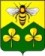 ДУМА САНДОВСКОГО МУНИЦИПАЛЬНОГО ОКРУГАТВЕРСКОЙ ОБЛАСТИРЕШЕНИЕ02.11.2020                                         пгт. Сандово                                              № 37 ДУМА САНДОВСКОГО МУНИЦИПАЛЬНОГО ОКРУГАТВЕРСКОЙ ОБЛАСТИРЕШЕНИЕ02.11.2020                                         пгт. Сандово                                              № 37 ДУМА САНДОВСКОГО МУНИЦИПАЛЬНОГО ОКРУГАТВЕРСКОЙ ОБЛАСТИРЕШЕНИЕ02.11.2020                                         пгт. Сандово                                              № 37 ДУМА САНДОВСКОГО МУНИЦИПАЛЬНОГО ОКРУГАТВЕРСКОЙ ОБЛАСТИРЕШЕНИЕ02.11.2020                                         пгт. Сандово                                              № 37 Об утверждении Порядка учета и рассмотрения предложений по проекту решения о бюджете Сандовского муниципального округа Тверской области на 2021 год и на плановый период 2022 и 2023 годов и порядка участия граждан в его обсуждении  РЕШИЛА: